УКРАЇНАПАВЛОГРАДСЬКА  МІСЬКА  РАДАДНІПРОПЕТРОВСЬКОЇ  ОБЛАСТІ(___ сесія VІI скликання)РІШЕННЯвід “____”  __________2017р.					№______Про надання згоди на прийняття докомунальної власності об’єктів будівництва            Згідно  ст. 25  Закону  «Про  місцеве  самоврядування  в  Україні», п.3 Порядку списання, відчуження, обміну, передачі, застави основних засобів, що є комунальною власністю, затвердженого рішенням Павлоградської міської ради від 15.03.2005р. №556-28/IV, Павлоградська міська рада                                                ВИРІШИЛА: Надати   згоду   на   прийняття   до  комунальної   власності територіальної громади м. Павлограда наступні об’єкти:          1.1.Модернізація (реконструкція) мережі зовнішнього освітлення із застосуванням енергозберігаючих технологій – впровадження «світлової візитної карти міста - демонстраційного зв’язка ділянки мереж вуличного освітлення автомагістралі міжнародного значення м. Павлоград» по вул.Дніпровська м.Павлоград.        1.2.Реконструкція мереж зовнішнього освітлення мікрорайону Шахтобудівників м. Павлоград.         2.Управлінню комунального господарства та будівництва Павлоградської міської ради (Куш М.О.) забезпечити прийняття на свій баланс об’єкти, зазначені у п.1.1 та 1.2. даного рішення.3. Контроль за виконанням даного рішення покласти на першого заступника міського голови Мовчана В.С.Міський голова								  А.О. ВершинаПитання на розгляд ради винесено згідно розпорядження міського голови від   _____________________Рішення підготував:Начальник управління  комунального господарства та будівництва			  М.О. Куш Секретар міської ради							  Є.В. АматовГолова постійної депутатськоїкомісії з питань комунальної власності,житлово-комунального господарства, будівництва та енергозбереження					 В.А. БочковськийПерший заступник міського голови				 В.С. МовчанНачальник юридичного відділу					  О.І. Ялинний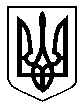 